15.06. 2020r- język niemiecki- klasa VIII A - Urszula Kociołczyk Temat: Warum hast du Schnupfen ?- Dlaczego masz katar?Was schadet der Gesundheit?- Co szkodzi zdrowiu?Schaden+celownik (Dativ)Rauchen schadet der Gesundheit- Palenie szkodzi zdrowiu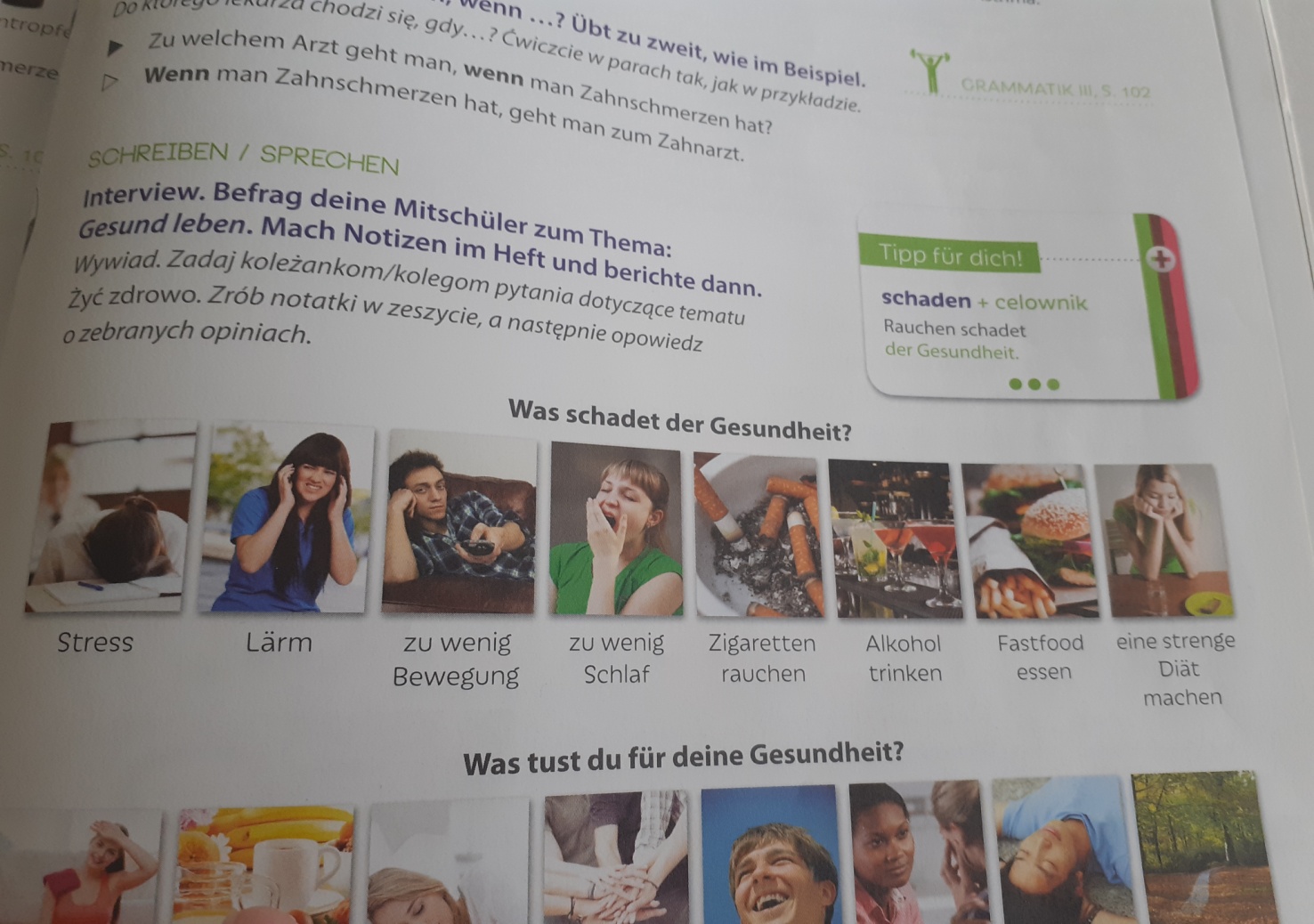 Stres,        hałas,                    za mało ruchu     za mało     palić           Pić alkohol    jeść  fastfoody	robić 					        snu  	papierosy		                       ostrą dietęWas tust du fϋ deine Gesundheit?- Co robisz dla swojego zdrowia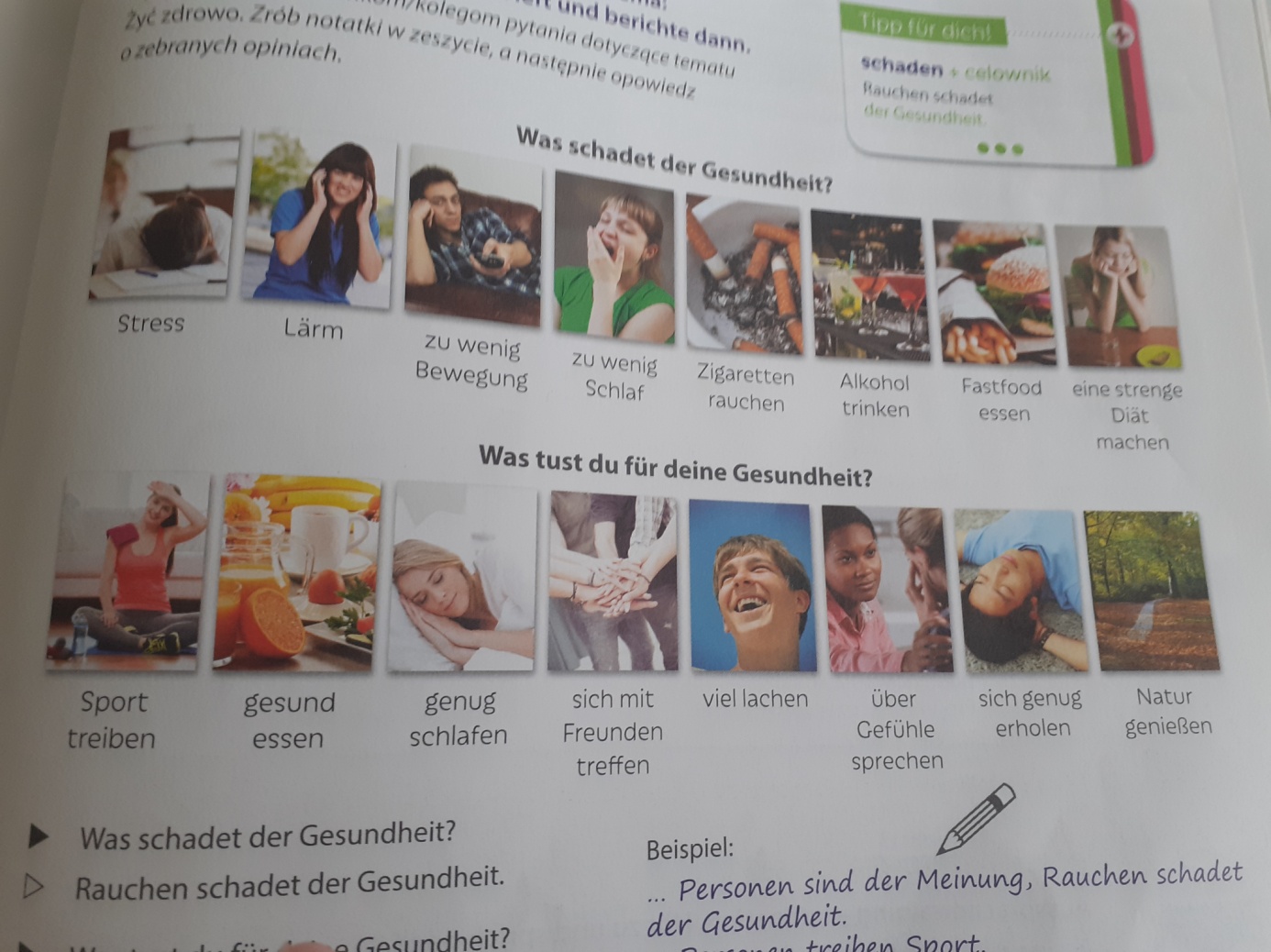 Uprawiać sport,   jeść zdrowo,   spać wystarczająco dużo, spotykać się z przyjaciółmi, dużo śmiać się, rozmawiać o uczuciach, odpoczywać wystarczająco dużo, rozkoszować się naturą 